Basic ProbabilityGeneral Probability Fraction:Union Symbol                                     Intersection Symbol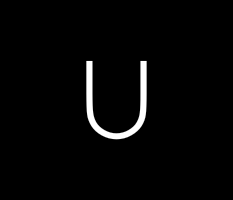 “or”                                                                  “and”EquationsMutually Exclusive (Cannot happen at the same time)P(A ∪ B) = P(A) + P(B)Mutually Inclusive (Can happen at the same time)P(A ∪ B) = P(A) + P(B) − P(A ∩ B)NotesCompound Events: Independent vs Dependent Events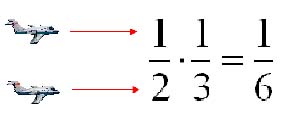 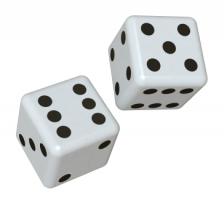 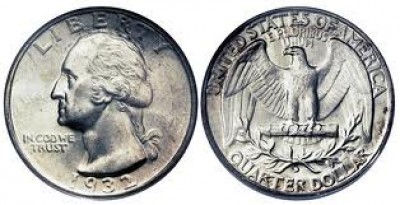 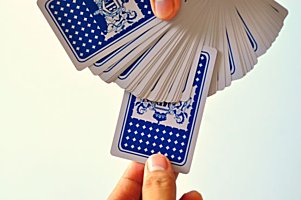 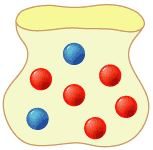 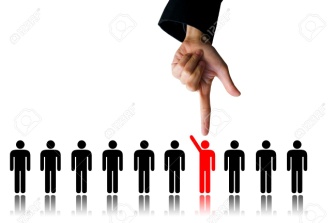 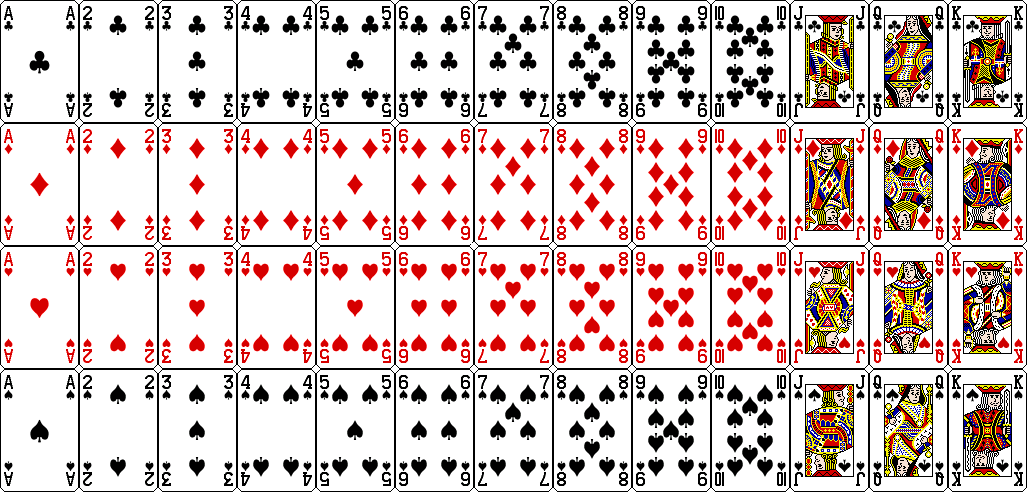 Quick Facts52 Total Cards26 Red, 26 Black4 Suits: Clubs, Diamonds, Hearts and Spades13 Cards in each suit3 Face cards Jack, Queen, King in each suit, 12 total